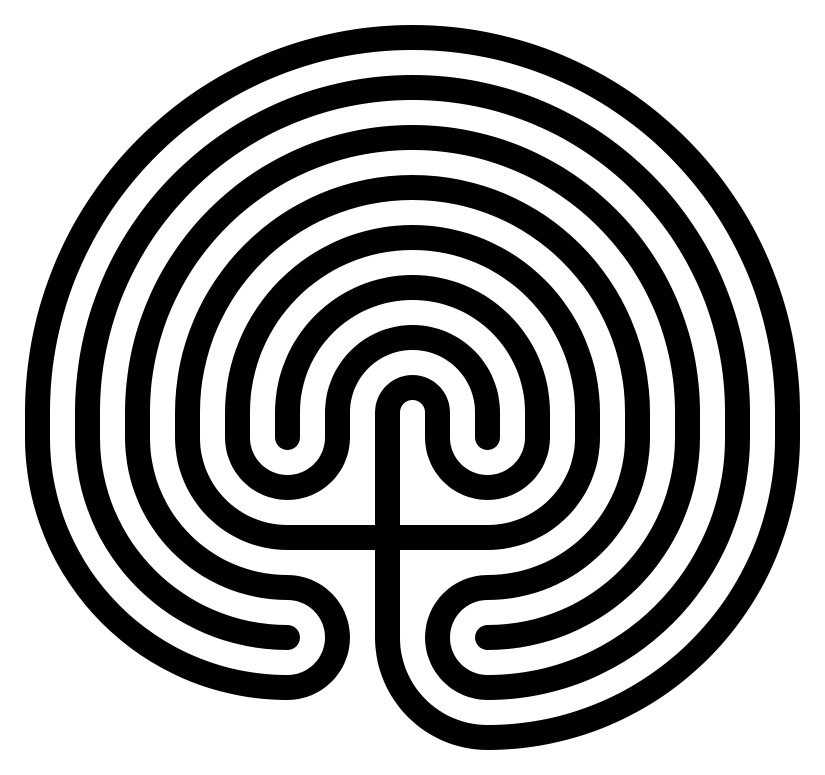 Deborah Yaffee, CH, CN, Veriditas-Certified Labyrinth Facilitatorwww.labyrinthlife.com   413-625-2800  labyrinthgal@gmail.com  www.riversidehealing.com